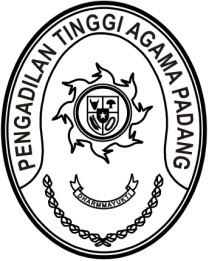 BERITA ACARASERAH TERIMA PERTAMA PEKERJAAN (PHO)Nomor: ……………….Instansi		: Pengadilan Tinggi Agama PadangPekerjaan	: Pengadaan Pekerjaan Renovasi Ruang Kerja Hakim Pengadilan Tinggi Agama PadangLokasi		: Kota PadangSPK		: Nomor 2864/SEK.02.PTA.W3-A/PL1.1/X/2023 tanggal 25 Oktober 2023 dan SPK ADD No. 3097/SEK.PTA.W3-A/PL1.1/XI/2023 Tgl 20 November 2023Nilai SPK	: Rp. 178.110.000,-Pada hari ini Kamis tanggal dua puluh tiga bulan November tahun dua ribu dua puluh tiga, kami yang bertanda tangan di bawah ini:Kedua belah pihak berdasarkan Surat Perjanjian Pekerjaan nomor : 2864/SEK.02.PTA.W3-A/PL1.1/X/2023 tanggal 25 Oktober 2023 dan SPK ADD No. 3097/SEK.PTA.W3-A/PL1.1/XI/2023 Tgl 20 November 2023, dengan ini telah setuju dan bersepakat untuk melakukan serah terima 1(pertama) pekerjaan Pekerjaan Renovasi Ruang Kerja Hakim Pengadilan Tinggi Agama Padang dengan ketentuan sebagai berikut:Pihak Penyedia Jasa menyerahkan kepada pihak PPK dan PPK menerima dari Pihak Penyedia Jasa hasil Pekerjaan untuk:Pekerjaan		: Pekerjaan Renovasi Ruang Kerja Hakim Pengadilan Tinggi Agama PadangPenyedia 		: CV. Roland KencanaSPK			: Nomor 2864/SEK.02.PTA.W3-A/PL1.1/X/2023 tanggal 25 Oktober 2023 dan SPK ADD No. 3097/SEK.PTA.W3-A/PL1.1/XI/2023 Tgl 20 November 2023Demikianlah Berita Acara Serah Terima Pekerjaan ini dibuat dan ditanda tangani pada tanggal tersebut di atas, untuk dipergunakan seperlunya.1Nama:Herry Irwan, BEJabatan:DirekturNama Badan Usaha:CV Roland KencanaAlamat:Jl. S. Parman No.225 Padang(selanjutnya disebut dengan “Penyedia Jasa”)(selanjutnya disebut dengan “Penyedia Jasa”)(selanjutnya disebut dengan “Penyedia Jasa”)2Nama:Ismail, S.HI., M.A.Jabatan:Pejabat Pembuat KomitmenAlamat:Kantor Pengadilan Tinggi Agama Padang(Selanjutnya disebut dengan” PPK”)(Selanjutnya disebut dengan” PPK”)(Selanjutnya disebut dengan” PPK”)Untuk dan atas nama Pengadilan Tinggi Agama PadangPejabat Pembuat KomitmenIsmail, S.HI., M.A.Kepala Bagian Umum dan KeuanganUntuk dan atas nama PenyediaCV. Roland KencanaHerry Irwan, BEDirektur